Los 12 tipos de NoviazgoEscrito por Curiosidades de InternetLeído 4556 veces | Publicado en ¿Sabías qué...?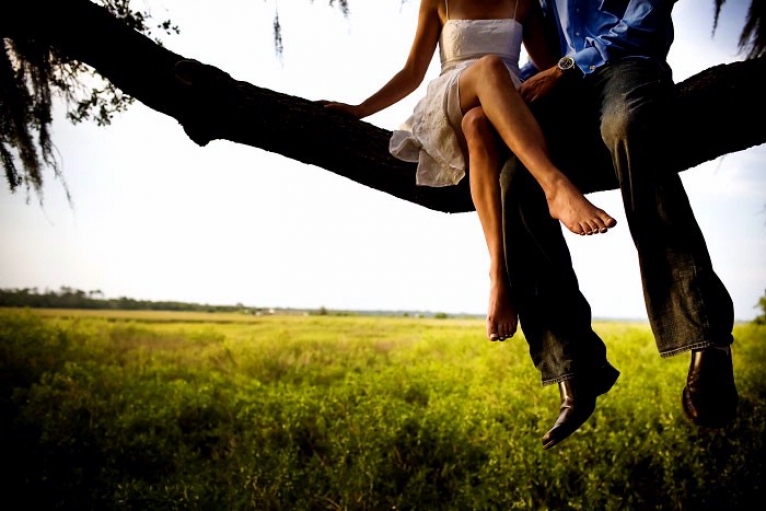 59Valora este artículo12345(6 Votos)Les voy a dejar un pequeño resumen de las diferentes clases de noviazgo.
Les aseguro que todas sus relaciones, entraron en alguno de estos tipos!!1- El noviazgo Llorón 
El noviazgo llorón se da cuando los enamorados en la relación (novio o novia), deciden utilizar el arma súper secreta (por lo menos eso cree el que la usa), conocida con el nombre de “lágrimas”, para lograr sus objetivos o caprichos.2- El noviazgo Pollito
También conocido como noviazgo materno o paterno.
Se le llama pollito porque al igual que los pollitos, los jóvenes que están de novios, buscan refugiarse bajo las alas de la gallina (novia o novio), tratando de encontrar en sus amores al padre o a la madre que no tuvieron, ocasionando serios y grandes problemas.3- El noviazgo Osama Bin Laden
Bomba! Y solo hay que esperar el conteo de las víctimas. Nadie sabe en qué momento, ni cómo, menos el por qué, pero sucede. Los ataques terroristas son los más terribles, desastrosos, destructivos y condenables. Pero lastimosamente se dan alrededor del mundo. Tienen ciertas características que los hacen comparables a los noviazgos.4- El noviazgo Alicate
Una de las funciones principales de los alicates es la de apretar y halar, apretar y halar, apretar y halar. Algunos
otros los utilizan para cortar o socar. Pero lo cierto es que el mejor uso que se le podemos dar a un alicate es apretar y luego halar lo que necesitemos.
Específicamente las relaciones alicate son todas aquellas donde no hay un compromiso real de por medioya sea por parte de él, de ella o de los dos. Son sólo besos y nada más (nada más en el mejor de los casos).5- El noviazgo Microondas
Solo un par de minutos suena la campanilla y ya está caliente. Por eso fueron inventados los microondas, para apresurar las cosas y que la comida esté lista más rápido
que con el proceso normal. Incluso hay algunos que como yo, sacamos la comida antes de que pasen los dos minutos. ¿No te ha pasado?6- El noviazgo Ciclón
Es sencillo. Se hacen novios, se hacen promesas, se pelean, terminan y vuelven. Vuelven, promesas, se pelean, terminan. Vuelven, promesas, se pelean, terminan. Vuelven, promesas, se pelean, terminan. Vuelven, promesas, se pelean, terminan. El ciclo se repite una y otra vez, una y otra vez, una y otra vez. Es un verdadero ciclón.7- El noviazgo Pink y Cerebro
Este tipo de noviazgo está basado en la famosa fábula que transmiten por televisión llamada Pinky y Cerebro. Este estilo de noviazgo es muy chistoso y cruel. Ya que uno de los dos es un gran soñador y el otro es el complemento perfecto. A todo le dice que sí.8- El noviazgo Peor es nada
El noviazgo peor es nada, lo desarrollan aquellas personas que por lo general, han vivido algunas o todas las situaciones siguientes:
1. Decepción de sí mismos como seres humanos.
2. Decepción de sí mismos por su apariencia física.
3. Repetidos fracasos sentimentales.
4. Jóvenes adultos que sobrepasan los treinta años de edad y creen que ya los dejó el tren.9- El Noviazgo bombillo 
El noviazgo bombillo no es porque da luz, ni porque está conectado a la electricidad, ni porque sea fácil conseguirlo en las tiendas, ni tampoco porque con el agua revientan. Sino por una frase que me dijeron cuando estaba pequeño porque no entendía una materia en la escuela: “más cerrado que un bombillo”.10- El Noviazgo 007 
Misteriosos, ocultos, secretos. Como el agente 007. Son novios hace tiempo, se besan, se abrazan, se aman, tienen planes juntos. El único problema es que: ¡nadie lo sabe! Solamente ellos mismos.
Mantienen relaciones de noviazgo en una forma secreta y misteriosa. Por eso son noviazgos Bond 007.11- El Noviazgo equivocado 
Yo sostengo una teoría (¡como si fuera mía!): “No puede ser tu novio, alguien que primero no es tu mejor amigo”.
Para los hombres lo mismo pero al revés: “No puede ser tu novia, alguien que primero no es tu mejor amiga”.12- El Noviazgo eterno 
Voy a tratar de definirlo mediante varias formas prácticas:
Muchos pases y nada de goles. Muchos golpes y no termina la pelea. Muchos capítulos y no hay final en la novela. Mucho tiempo de andar juntos pero no hay futuro seguro.